Задание №15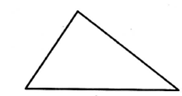 В треугольнике  два угла равны 48° и 79°. Найдите третий угол. Ответ дайте в градусах.Решение:  Сумма углов треугольника равна 180°, поэтому третий угол  равен:180° –  (48° + 79°) = 180° –  127° = 53°.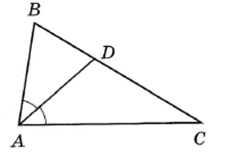 В треугольнике АВС известно, что - биссектриса. Найдите угол ВАD. Ответ дайте в градусах.Решение:
, так как биссектриса делит угол пополам.Ответ: 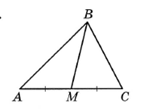 В треугольнике АВС известно, что АС = 54,ВМ – медиана, ВМ = 45.  Найдите  АМ.Решение:  АМ = 54 : 2 = 27, так как медиана  делит противоположную сторону пополам.Ответ: АМ = 27. D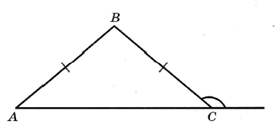 В равнобедренном треугольнике АВС с основанием АС внешний угол при вершине С равен 132°. Найдите угол АВС.Ответ дайте в градусах.Решение:
., так как углы при основании равнобедренного треугольника равны., сумма углов треугольника равна 180.Ответ: 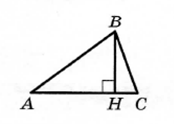 В остроугольном  треугольнике АВС проведена высота ВН, Найдите угол АВН.Ответ дайте в градусах.Решение:Рассмотрим значит по теореме о сумме углов треугольникаОтвет: 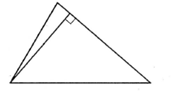 В треугольнике одна из сторон равна 29, а опущенная на нее высота равна -  12.Найдите площадь треугольника.Решение:Площадь треугольника равна половине произведения основания на высоту, поэтому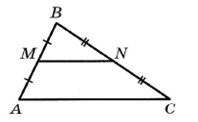 Точки М и N являются серединами сторон АВ и ВС треугольника  АВС, сторона АВ равна 28, сторона ВС равна 44, сторона АС равна 42. Найдите МN.Решение: Средняя линия треугольника параллельна одной из сторон треугольника и равна ее половине.              Ответ: 21.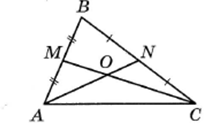 Точки М и N являются серединами сторон АВ и ВС треугольника АВС соответственно. Отрезки АN и СМ пересекаются в точке О, АN = 18, СМ = 21. Найдите ОМ.Решение:Точки М и N являются серединами сторон АВ и ВС, значит медианы, поэтому поэтому точкой пересеченияделятся  в отношении 2 : 1, считая от вершины  Ответ: 7.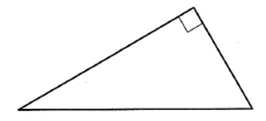 Катеты прямоугольного треугольника равны  12  и  5. Найти гипотенузу этого треугольника.Решение: Квадрат гипотенузы равен сумме квадратов катетов:   Ответ: 13.В прямоугольном треугольнике катет и гипотенуза соответственно равны 7 и 25. Найти второй катет этого треугольника.Решение: Квадрат гипотенузы равен сумме квадратов катетов:   Ответ: 24.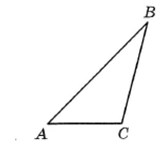 В треугольнике АВС угол  А равен 45°, угол В равен 30°, ВС = .Найдите АС.Решение:По теореме синусов:Ответ: 6.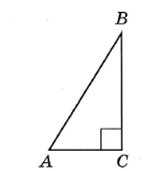 В треугольнике АВС угол  С равен 90°, АС = 14, АВ = 20. Найдите .Решение:Синусом острого угла прямоугольного треугольника называется отношениепротиволежащего катета к гипотенузе.Ответ: 0,7.В треугольнике АВС угол  С равен 90°, ВС = 12, АВ = 15. Найдите .Решение: Косинусом острого угла прямоугольного треугольника называется отношение  прилежащего катета к гипотенузе.  Ответ: 0,8.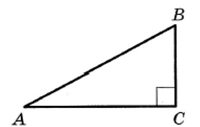 В треугольнике АВС угол  С равен 90°, АC = 8, ВС = 5. Найдите .Решение: Тангенсом острого угла прямоугольного треугольника называется отношениепротиволежащего катета к прилежащему катету.  Ответ: 0,625.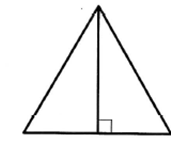 Сторона равностороннего треугольника равна .Найдите его высоту.Решение: Высота – медиана и биссектриса.  Ответ: 18.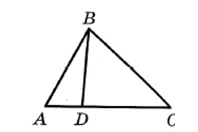 На стороне треугольника АВС отмечена точка D так,  что АD = 5, DС = 15. Площадь треугольника АВС равна 120.Найдите площадь треугольника ВСD.Решение:Площади треугольников, имеющих одинаковые высоты относятся как основания.  Ответ: 90.В треугольнике АВС  АВ = 15,  ВС = 8,  . Найдите площадь треугольника АВС.Решение:Площадь треугольника равна половине произведения двух его сторон на синус угла между ними.Ответ: 50.Синус острого угла А треугольника АВС равен . Найдите косинус угла А.Решение:Ответ: 0,75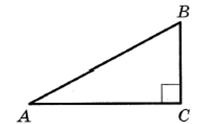 В треугольнике  АВС угол С равен 90°
 М – середина АВ, АВ = 42, ВС = 30.Найдите СМ.Решение:В прямоугольном треугольнике середина гипотенузы является центром описанной окружности , значит СМ = АМ = ВМ = 42 : 2 = 21Ответ: 21Биссектриса  равностороннего треугольника равна . Найдите его сторону.Решение:Любая биссектриса равностороннего треугольника является его медианой и высотой.  Ответ: 20.